Połącz kropki linią ciągłą, tak, aby powstała śnieżynka. Następnie możesz ją wyciąć i ozdobić swój pokój. Możecie wykonać kilka śnieżynek i ozdobić nimi wszystkie pomieszczenia.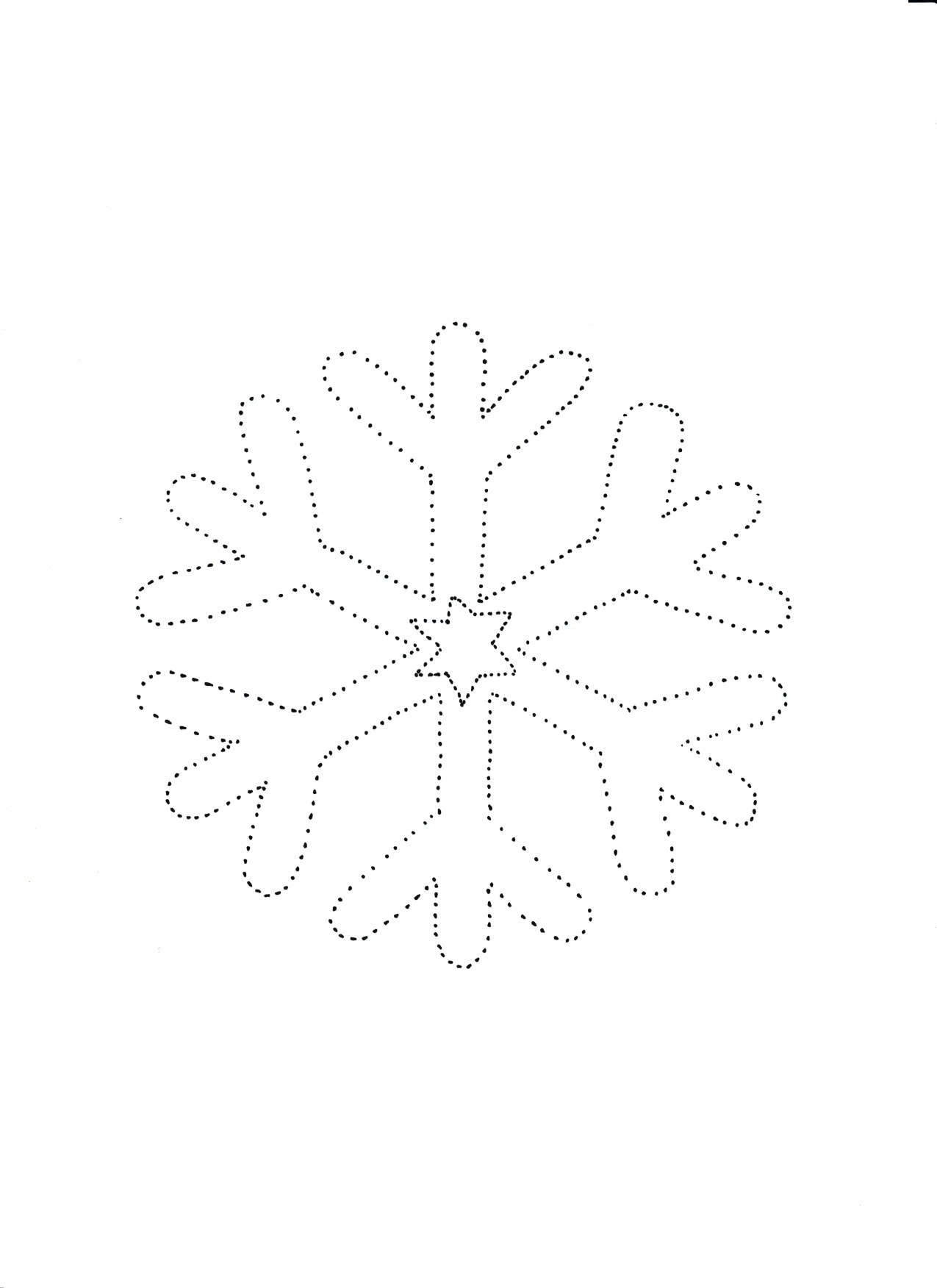 